article leucémie; på översättningsmeningarna är det ibland förfranskat, ursäkta den dåliga svenskan......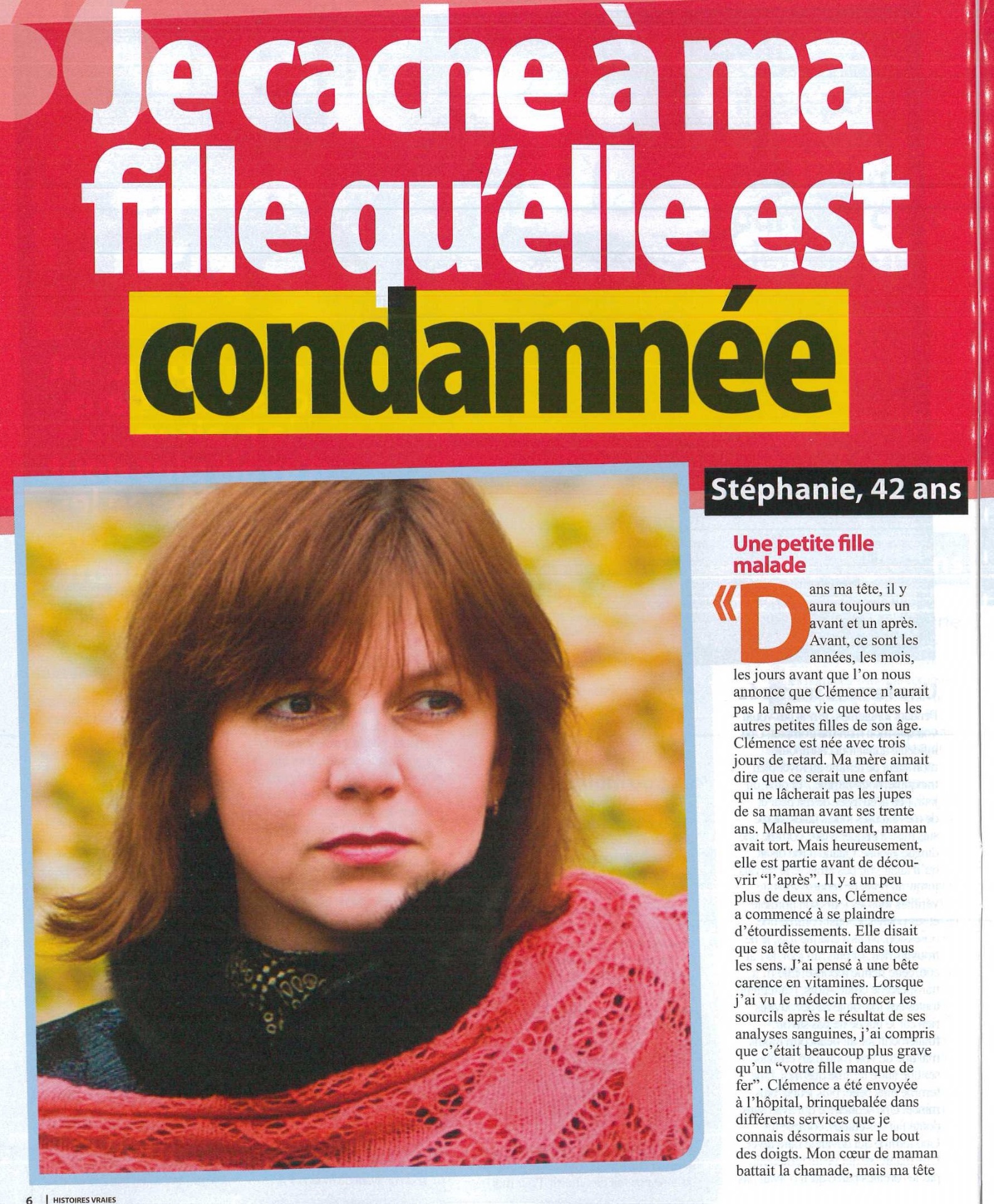 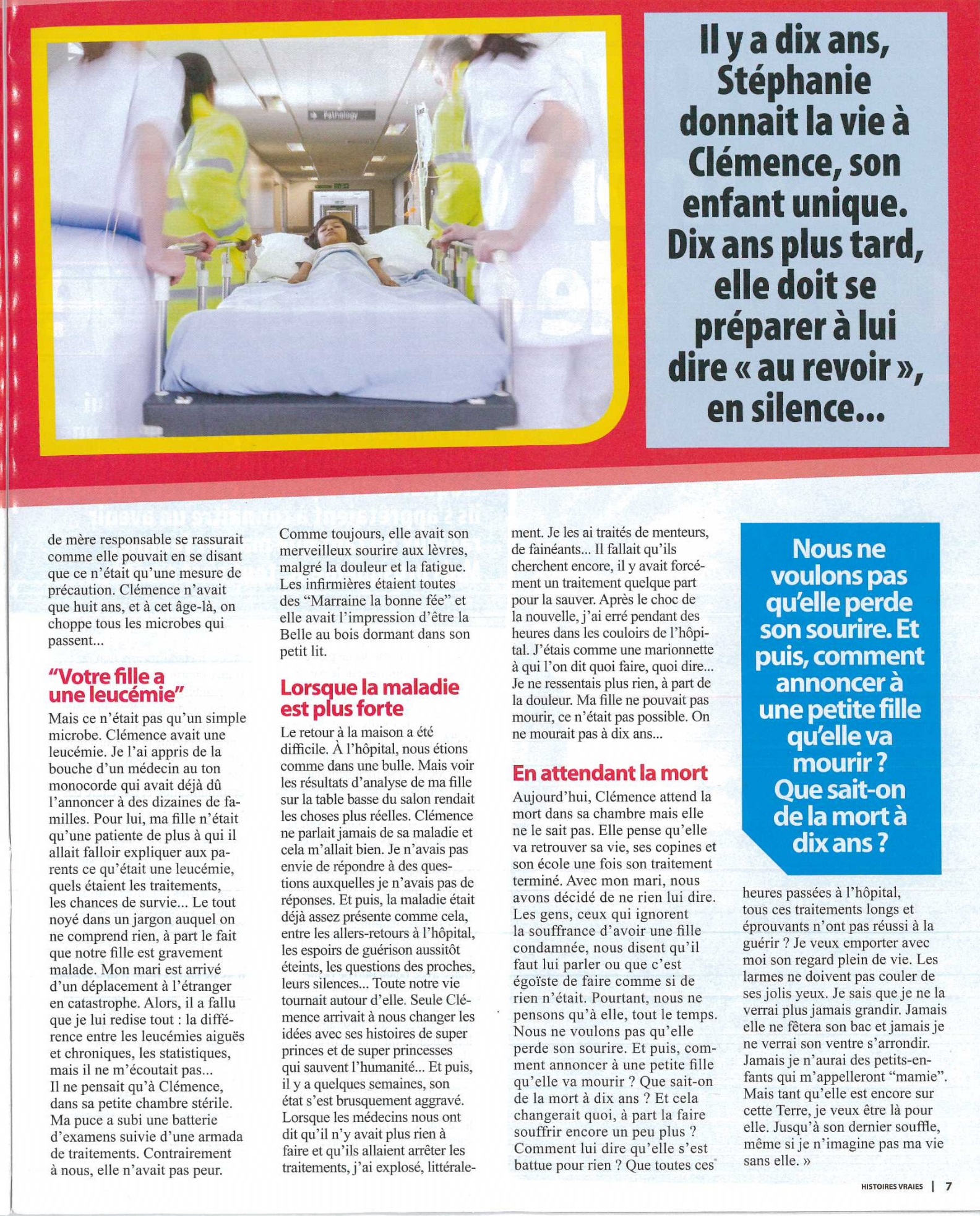 vocabulaireexercices sur glosor.eu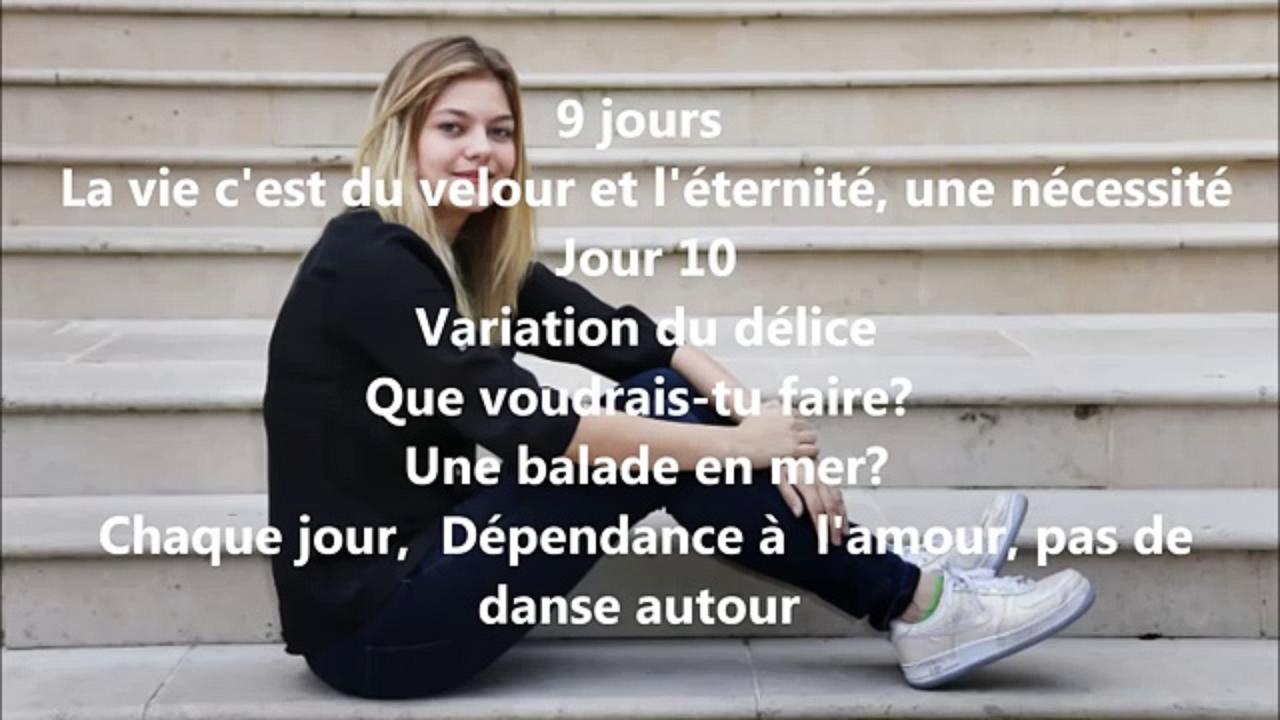 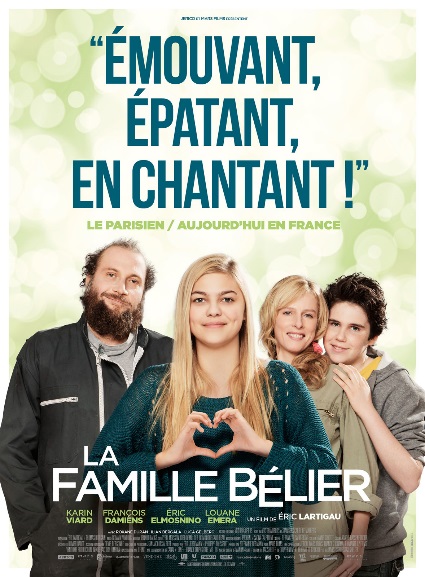 gömma, döljacacherdöma, förklara obotligt sjukcondamnerdet kommer att finnasil y auraalltid, fortfarandetoujoursföreavantefteraprèsdet skulle inte finnasil n’y aurait passamma livetla même vieförsenaden retarddet skulle vara, det skulle blice seraitsläppalâcheren kjolune jupeolyckligtvis, tyvärrmalheureusementha felavoir toirtför....sedanil y abeklaga sigse plaindresvindel, yrsel, berusningétourdissementriktningsens (m)dumbêtebristcarence (f)rynka på ögonbrynenfroncer les sourcilsblod, blod-sang, sanguinfattas, saknasmanquer deskicka (iväg)envoyerhädanefterdésormaiskänna tillconnaîtreen ände, en stumpun boutfingerdoigt (m)slåbattreslå våldsamt (om hjärtat – hjärtklappning)battre la chamadelugna sig, försäkra sigse rassureren åtgärdune mesurejag var 20 årj’avais 20 ansbarane....queen bakterieun microbeen läkareun médecinen munune bouchevard. få, dra på sig, ta fastchopperbehandling - behandlatraitement - traiterförutomà partutomlandsà l’étrangerförflyttningdéplacementman måsteil faut – il fallait – il a falluvass, gäll, akutaigusäga omredirei motsats till, tvärtemotcontrairementunderbarmerveilleuxett leendeun sourireen läppune lèvretrotsmalgrésmärtadouleur (f)trötthetfatigue (f)sjuksköterskainfirmière (f)den goda fenla bonne féeha intryck av attavoir l’impression deTörnrosala Belle au Bois dormanten sängun litsvårdifficileen bubblaune bullelågt bord, soffbordtable basse (f)vardagsrumsalon (m)göra, ge tillbakarendrealdrigne...jamaisha lust attavoir envie desedanpuishopp, förhoppningespoir (m)läkning, tillfrisknandeguérison (f)bota, läkaguérirsläckaéteindrede nära (i familjen)les procheslyckas attarriver àräddasauvertillstånd, statétat (m)då, närlorsquelögnarementeur (m)slöfock, latmaskfainéant (m)någonstansquelque partirra runterrerkänna av, känna inom sig, upplevaressentirvänta påattendreen gångune foislyckasréussirinte veta omignorerförloraperdretrots detta, likväl, ändåpourtantbarnbarnpetits-enfantsen tårune larmerinna, sjunka, flytacoulerandetagsouffle (m)mageventre (m)ända tilljusqu’àvara räddavoir peurbli runds’arrondirpåfrestande, ansträngandeéprouvantinfinitifparticipe présentparticipe passéprésentpenser = tänka, tyckafuturimparfaitpassé composéprésentjetuilnousvousilsconditionnelsubjonctifplusqueparfaitimpératifjetuilnousvousilsinfinitifparticipe présentparticipe passéprésentaller = gå, må, åka, skafuturimparfaitpassé composéprésentjetuilnousvousilsconditionnelsubjonctifplusqueparfaitimpératifjetuilnousvousils1vi skall åka till Tyskland nästa år2jag skall jobba i kväll3han skulle gå ut när det började att regna4hon kommer att gå ut när hon är färdig5jag skall tänka på din dotter6finns det chokladbröd i Japan?7fanns det ost i Kina?8det kommer att finnas många karuseller på marknaden9om jag hade mycket pengar skulle det finnas godis till alla barnen10jag måste förstå – det var tvunget att jag förstod11det skulle vara bra12min morbror kommer att bli 77 år nästa år13jag är inte rädd för spindlarinfinitifparticipe présentparticipe passéprésentêtre = vara, blivafuturimparfaitpassé composéprésentjetuilnousvousilsconditionnelsubjonctifplusqueparfaitimpératifjetuilnousvousilsinfinitifparticipe présentparticipe passéprésentavoir = ha, fåfuturimparfaitpassé composéprésentjetuilnousvousilsconditionnelsubjonctifplusqueparfaitimpératifjetuilnousvousils1gå på bio2har du lust att gå på bio ikväll ?3ok, men jag vill inte att du skall vara försenad4vilken latmask!5när jag var 16 år förlorade jag min bästa kompis i leukemi6för snart 9 månader sedan tog min mamma sitt sista andetag7har du tagit blodprover?8de vill inte att du förlorar ditt leende9jag säger om meningen10hennes dotter var bara 10 år11du måste lyssna på Stefan!12det kommer att bli tvunget att lyssna på din lärare!13det blev tvunget att jag släppte kjolen14du har fel15säger du något till din dotter?16säger ni ingenting till er son?17ni gör fel (på franska: ni har fel) att ingenting säga till er dotter18har du bara engelska böcker?19jag hoppas att du kommer att bli frisk snart20jag är sjuk men det är ingen allvarlig sjukdom21texten handlar om en mamma som har en dotter som har leukemi22föräldrarna har inte sagt något till barnet23flickan är sjuk men hon vet inte att det inte finns någon behandling24hon kommer att dö snart25jag vill vara där för henne26jag var där ända till sista andetaget27är det ett bra beslut?28vad skulle du ha gjort i hennes ställe?29det regnar men vi måste åka iväg ändå30det snöade men vi var tvungna att gå ut 31det kommer att bli snö till helgen32det skulle komma regn till jul33när ni väl är färdiga med dessa övningar kan ni ta en liten paus